DECLARAÇÃO DE ANUÊNCIA  DA UNIDADE DE ORIGEM (sede de exercício Atual)A Direção da unidade da sede de exercício Atual, a EE ......... município .........., Diretoria de Ensino– Região......... declara que não se opõe que o(a) Sr(a)................., RG............ PEB...........SQ...... QM, readaptado (a) tenha alterada a sede de exercício desta unidade escolar,  para a EE ......... município .........., Diretoria de Ensino Região .........Município  ..........    -   Data ........ /....../.......    ______________________________ assinatura  da autoridade emitente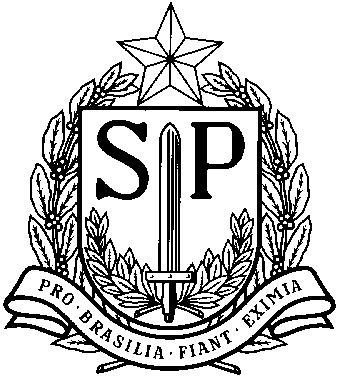 